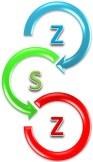 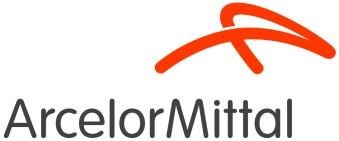 ……………………………..… (miejscowość)…………………………………(data)PROTOKÓŁ KONTROLI DOSTAWY ZŁOMU METALI   (sporządzony zgodnie z § 4 pkt 2. Rozporządzenia Ministra Przedsiębiorczościi Technologii z dnia 8 listopada 2018 r. (Dz.U. z 30 listopada 2018 r. Poz. 2240)Nr…………..………..       data wysyłki……………..………….  Niniejszym informujemy, że złom metali wysłany do ArcelorMittal Poland S.A. z  Firmy : …………………………………………………………………………za :  Dowodem dostawy nr ……………………………………………………………………..Numer rejestracyjny samochodu ………………………………….……………..………  Listem przewozowym nr ………………………………………………..…….…………..Numer wagonu ……………………………………………………….……….…………..  nie zawiera materiałów niebezpiecznych, wybuchowych, naczyń zamkniętych oraz materiałów radioaktywnych jak i oznaczonych symbolem ochrony radiologicznej –  „koniczynka”.  							Podpis i pieczęć właściciela złomu                                                                    Strona 1 z 1                                                       